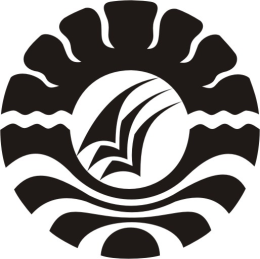 SKRIPSIPENERAPAN  PENDEKATAN  KETERAMPILAN  PROSES  DALAM PEMBELAJARAN  IPA  UNTUK  MENINGKATKAN  HASIL BELAJAR  SISWA  KELAS  V  SDN  NO.127  INPRES KO’MARA IKECAMATAN POLONGBANGKENG UTARA KABUPATEN TAKALARSISKA ANDIKA BASIRPROGRAM STUDI PENDIDIKAN GURU SEKOLAH DASARFAKULTAS ILMU PENDIDIKANUNIVERSITAS NEGERI MAKASSAR2017